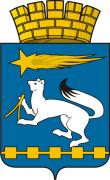 АДМИНИСТРАЦИЯ ГОРОДСКОГО ОКРУГА НИЖНЯЯ САЛДАП О С Т А Н О В Л Е Н И Е__________ 										№ ____г. Нижняя Салда2. Опубликовать настоящее постановление в газете «Городской вестник плюс» и разместить на официальном сайте администрации городского округа Нижняя Салда.3. Контроль за исполнением настоящего постановления возложить на начальника отдела по управлению муниципальным имуществом администрации городского округа Нижняя Салда Коробщикову М.А. Глава городско округа 								Е.В. Матвеева                                                                                Приложение                                                                     к постановлению администрации                                                                     городского округа Нижняя Салда                                                                   от ___________ № _______МУНИЦИПАЛЬНАЯ ПРОГРАММА «ПОВЫШЕНИЕ ЭФФЕКТИВНОСТИ УПРАВЛЕНИЯ МУНИЦИПАЛЬНОЙ СОБСТВЕННОСТЬЮ ГОРОДСКОГО ОКРУГА     НИЖНЯЯ САЛДА ДО 2024 ГОДА»ПАСПОРТМУНИЦИПАЛЬНОЙ ПРОГРАММЫПовышение эффективности управления муниципальной собственностью городского округа Нижняя Салда до 2024 годаПриложение № 1к муниципальной программе «Повышение эффективности управления муниципальной собственностью городского округа Нижняя Салда 2024 года»ЦЕЛИ, ЗАДАЧИ И ЦЕЛЕВЫЕ ПОКАЗАТЕЛИРЕАЛИЗАЦИИ МУНИЦИПАЛЬНОЙ ПРОГРАММЫ«Повышение эффективности управления муниципальной собственностью городского округа Нижняя Салда до 2024 года»                                                                                                                                             Приложение № 2к муниципальной программе «Повышение эффективности управления муниципальной собственностью городского округа Нижняя Салда до 2024 года»ПЛАН МЕРОПРИЯТИЙПО ВЫПОЛНЕНИЮ МУНИЦИПАЛЬНОЙ ПРОГРАММЫ«Повышение эффективности управления муниципальной собственностью городского округа Нижняя Салда до 2024 года»О внесении изменений в муниципальную программу «Повышение эффективности управления муниципальной собственностью городского округа Нижняя Салда до 2020 года»В соответствии с Бюджетным кодексом Российской Федерации, Земельным кодексом Российской Федерации, Федеральным законом от                       06 октября 2003 года № 131-ФЗ «Об общих принципах организации местного самоуправления в Российской Федерации», Уставом городского округа Нижняя Салда, решением Думы городского округа Нижняя Салда 14.12.2018 № 22/1                  «О бюджете городского округа Нижняя Салда на 2018 год и плановый период 2019 и 2020 годов» (с изменениями), решением Думы городского округа Нижняя Салда от 14.12.2018 № 41/1 «О бюджете городского округа Нижняя Салда на 2019 год и плановый период 2020 и 2021 годов», Порядком разработки, реализации и оценки эффективности муниципальных программ городского округа Нижняя Салда, утвержденным постановлением администрации городского округа Нижняя Салда от 29.10.2013 № 1055                        (с изменениями), в целях обеспечения городского округа Нижняя Салда градостроительной документацией, повышения эффективности управления муниципальной собственностью, администрация городского округа Нижняя СалдаПОСТАНОВЛЯЕТ: 1. Внести в муниципальную программу «Повышение эффективности управления муниципальной собственностью городского округа Нижняя Салда  до 2020 года», утвержденную постановлением администрации городского округа Нижняя Салда от 20.03.2015 № 230 (с изменениями), следующие изменения:1.1. В наименовании муниципальной программы слова «до 2020 года» заменить словами «до 2024 года».1.2. Паспорт муниципальной программы, приложения № 1, 2 муниципальной программы изложить в новой редакции (приложение).Ответственный исполнитель 
муниципальной программы Администрация городского округа Нижняя СалдаСроки реализации 
муниципальной программы 2014 – 2024 годыЦели и задачи
муниципальной программы Цели:1) оптимизация состава муниципального имущества;2) обеспечение доходов местного бюджета городского округа Нижняя Салда от использования муниципального имущества;3) осуществление содержания муниципального имущества;4) наполнение государственного кадастра недвижимости актуальными данными;5) создание условий для реализации принимаемых градостроительных  решений в генеральных планах, правилах землепользования и застройки, документации по планировке территории городского округа Нижняя Салда, своевременного внесения изменений в градостроительную документацию.Задачи:1) увеличение количества объектов недвижимого имущества, находящихся в муниципальной собственности городского округа Нижняя Салда с государственной регистрацией прав на объекты;2) обеспечение полноты и своевременности поступлений в местный бюджет городского округа Нижняя Салда неналоговых доходов от аренды имущества;3) содержание муниципального имущества;4) создание условий для развития строительства на территории городского округа Нижняя Салда, в том числе жилищного, и формирования земельных участков;5) проектирование градостроительной документации – корректировка генерального плана города,                     своевременное внесение изменений в градостроительную документацию, подготовка проектов планировки территории;6) обеспечение муниципального образования проектами планировки территории.Перечень подпрограмм             
муниципальной программы        
(при их наличии)1. Подпрограмма 1 «Программа управления муниципальной собственностью и приватизации муниципального имущества городского округа Нижняя Салда до 2024 года».2. Подпрограмма 2 «Актуализация сведений государственного кадастра недвижимости в городском округе Нижняя Салда».3. Подпрограмма 3 «Развитие градостроительной деятельности на территории городского округа Нижняя Салда до 2024 года».Перечень основных                
целевых показателей              
муниципальной программы1.1.) проведение технической инвентаризации, оформление технических и кадастровых паспортов на объекты недвижимости муниципальной собственности, на бесхозяйные объекты, регистрация права муниципальной собственности;1.2.) проведение работ по подготовке проектов реконструкции и перепланировки нежилых помещений;2) неналоговые доходы от использования объектов муниципальной собственности; 3) осуществление рыночной оценки объектов муниципальной собственности. Количество объектов, прошедших независимую оценку;4) перерасчет инвентаризационной стоимости объектов недвижимости для целей налогообложения;5) оплата расходов на содержание имущества; 6) межевание земельных участков, постановка на кадастровый учет;7) проведение рыночной оценки земельных участков, предоставляемых под строительство на торгах;8) формирование, проведение кадастровых работ в отношении  земельных участков, предоставляемых в собственность бесплатно льготным категориям граждан;9) корректировка плана города (планировочной концепции) разработка проекта генерального плана города;10) разработка проекта генеральных планов населенных пунктов Встреча и Шайтанский Рудник;11) разработка проекта внесения изменений в Правила землепользования и застройки города Нижняя Салда;12) разработка проекта планировки для индивидуальной жилой застройки и проекта межевания;13) приобретение базовой программы ведения информационной системы градостроительной деятельности;14) проведение работ по расширению границ с. Медведево, проведение межевания и создание карты-плана территории;15) установка границ населенных пунктов;16) проектирование ИСОГД (Информационных Систем Обеспечения Градостроительной Деятельности);17) разработка проекта межевания застроенной территории;18) проведение землеустроительных работ по описанию местоположения границ территориальных зон и населенных пунктов, внесение в ЕГРН (Единый Государственный Реестр Недвижимости) сведений о границах территориальных зон и населенных пунктов.Объемы финансирования            
муниципальной программы        
по годам реализации, тыс. рублей ВСЕГО: 22914,894
в том числе: (по годам реализации) 2014г.-  646,161;2015г. -  2295,6072016г. -  3106,277;2017г. -  3078,078;2018г. -  2305,807;2019г. – 2714,520;2020г. - 1735,180;2021г. – 1758,316;2022г. - 1758,316;2023г. – 1758,316;2024г. - 1758,316;из них:                                
местный бюджет:  22252,094в том числе: (по годам реализации)     
2014г.-  646,161;2015г. -  2295,6072016г. -  3043,477;2017г. -  2878,078;2018г. -  2305,807;2019г. – 2314,520;2020г. - 1735,180;2021г. – 1758,316;2022г. - 1758,316;2023г. – 1758,316;2024г. - 1758,316;областной бюджет: 662,800в том числе: (по годам реализации)     
2014г.- 0;2015г. - 02016г. – 62,800;2017г. –200,000;2018г. - 0;2019г. –400,000;2020г. – 0;2021г. -0;2022г. - 0;2023г. – 0;2024г. – 0.Адрес размещения муниципальной программы в сети Интернет www.nsaldago.ru№строкиНаименование цели (целей) и  задач, целевых  показателейЕдиница 
измеренияЕдиница 
измеренияЗначение целевого показателя реализации      
муниципальной программыЗначение целевого показателя реализации      
муниципальной программыЗначение целевого показателя реализации      
муниципальной программыЗначение целевого показателя реализации      
муниципальной программыЗначение целевого показателя реализации      
муниципальной программыЗначение целевого показателя реализации      
муниципальной программыЗначение целевого показателя реализации      
муниципальной программыЗначение целевого показателя реализации      
муниципальной программыЗначение целевого показателя реализации      
муниципальной программыЗначение целевого показателя реализации      
муниципальной программыЗначение целевого показателя реализации      
муниципальной программыЗначение целевого показателя реализации      
муниципальной программыИсточник  
 значений  
показателей№строкиНаименование цели (целей) и  задач, целевых  показателейЕдиница 
измеренияЕдиница 
измерения2014 год2014 год2015 год2015 год2016 год2016 год2017 год2018 год2019 год2020 год2021 год2021 год2022 год2023 год2024 год123344556678910111112131415Подпрограмма 1 «Программа управления муниципальной собственностью и приватизации муниципального имущества городского округа Нижняя Салда до 2024 года»Подпрограмма 1 «Программа управления муниципальной собственностью и приватизации муниципального имущества городского округа Нижняя Салда до 2024 года»Подпрограмма 1 «Программа управления муниципальной собственностью и приватизации муниципального имущества городского округа Нижняя Салда до 2024 года»Подпрограмма 1 «Программа управления муниципальной собственностью и приватизации муниципального имущества городского округа Нижняя Салда до 2024 года»Подпрограмма 1 «Программа управления муниципальной собственностью и приватизации муниципального имущества городского округа Нижняя Салда до 2024 года»Подпрограмма 1 «Программа управления муниципальной собственностью и приватизации муниципального имущества городского округа Нижняя Салда до 2024 года»Подпрограмма 1 «Программа управления муниципальной собственностью и приватизации муниципального имущества городского округа Нижняя Салда до 2024 года»Подпрограмма 1 «Программа управления муниципальной собственностью и приватизации муниципального имущества городского округа Нижняя Салда до 2024 года»Подпрограмма 1 «Программа управления муниципальной собственностью и приватизации муниципального имущества городского округа Нижняя Салда до 2024 года»Подпрограмма 1 «Программа управления муниципальной собственностью и приватизации муниципального имущества городского округа Нижняя Салда до 2024 года»Подпрограмма 1 «Программа управления муниципальной собственностью и приватизации муниципального имущества городского округа Нижняя Салда до 2024 года»Подпрограмма 1 «Программа управления муниципальной собственностью и приватизации муниципального имущества городского округа Нижняя Салда до 2024 года»Подпрограмма 1 «Программа управления муниципальной собственностью и приватизации муниципального имущества городского округа Нижняя Салда до 2024 года»Подпрограмма 1 «Программа управления муниципальной собственностью и приватизации муниципального имущества городского округа Нижняя Салда до 2024 года»Подпрограмма 1 «Программа управления муниципальной собственностью и приватизации муниципального имущества городского округа Нижняя Салда до 2024 года»Подпрограмма 1 «Программа управления муниципальной собственностью и приватизации муниципального имущества городского округа Нижняя Салда до 2024 года»Подпрограмма 1 «Программа управления муниципальной собственностью и приватизации муниципального имущества городского округа Нижняя Салда до 2024 года»Подпрограмма 1 «Программа управления муниципальной собственностью и приватизации муниципального имущества городского округа Нижняя Салда до 2024 года»Подпрограмма 1 «Программа управления муниципальной собственностью и приватизации муниципального имущества городского округа Нижняя Салда до 2024 года»Цель1 Оптимизация состава муниципального имуществаЦель1 Оптимизация состава муниципального имуществаЦель1 Оптимизация состава муниципального имуществаЦель1 Оптимизация состава муниципального имуществаЦель1 Оптимизация состава муниципального имуществаЦель1 Оптимизация состава муниципального имуществаЦель1 Оптимизация состава муниципального имуществаЦель1 Оптимизация состава муниципального имуществаЦель1 Оптимизация состава муниципального имуществаЦель1 Оптимизация состава муниципального имуществаЦель1 Оптимизация состава муниципального имуществаЦель1 Оптимизация состава муниципального имуществаЦель1 Оптимизация состава муниципального имуществаЦель1 Оптимизация состава муниципального имуществаЦель1 Оптимизация состава муниципального имуществаЦель1 Оптимизация состава муниципального имуществаЦель1 Оптимизация состава муниципального имуществаЦель1 Оптимизация состава муниципального имуществаЦель1 Оптимизация состава муниципального имуществаЗадача 1. Увеличение количества объектов недвижимого имущества, находящихся в муниципальной собственности городского округа Нижняя Салда, с государственной регистрацией прав на объекты.Задача 1. Увеличение количества объектов недвижимого имущества, находящихся в муниципальной собственности городского округа Нижняя Салда, с государственной регистрацией прав на объекты.Задача 1. Увеличение количества объектов недвижимого имущества, находящихся в муниципальной собственности городского округа Нижняя Салда, с государственной регистрацией прав на объекты.Задача 1. Увеличение количества объектов недвижимого имущества, находящихся в муниципальной собственности городского округа Нижняя Салда, с государственной регистрацией прав на объекты.Задача 1. Увеличение количества объектов недвижимого имущества, находящихся в муниципальной собственности городского округа Нижняя Салда, с государственной регистрацией прав на объекты.Задача 1. Увеличение количества объектов недвижимого имущества, находящихся в муниципальной собственности городского округа Нижняя Салда, с государственной регистрацией прав на объекты.Задача 1. Увеличение количества объектов недвижимого имущества, находящихся в муниципальной собственности городского округа Нижняя Салда, с государственной регистрацией прав на объекты.Задача 1. Увеличение количества объектов недвижимого имущества, находящихся в муниципальной собственности городского округа Нижняя Салда, с государственной регистрацией прав на объекты.Задача 1. Увеличение количества объектов недвижимого имущества, находящихся в муниципальной собственности городского округа Нижняя Салда, с государственной регистрацией прав на объекты.Задача 1. Увеличение количества объектов недвижимого имущества, находящихся в муниципальной собственности городского округа Нижняя Салда, с государственной регистрацией прав на объекты.Задача 1. Увеличение количества объектов недвижимого имущества, находящихся в муниципальной собственности городского округа Нижняя Салда, с государственной регистрацией прав на объекты.Задача 1. Увеличение количества объектов недвижимого имущества, находящихся в муниципальной собственности городского округа Нижняя Салда, с государственной регистрацией прав на объекты.Задача 1. Увеличение количества объектов недвижимого имущества, находящихся в муниципальной собственности городского округа Нижняя Салда, с государственной регистрацией прав на объекты.Задача 1. Увеличение количества объектов недвижимого имущества, находящихся в муниципальной собственности городского округа Нижняя Салда, с государственной регистрацией прав на объекты.Задача 1. Увеличение количества объектов недвижимого имущества, находящихся в муниципальной собственности городского округа Нижняя Салда, с государственной регистрацией прав на объекты.Задача 1. Увеличение количества объектов недвижимого имущества, находящихся в муниципальной собственности городского округа Нижняя Салда, с государственной регистрацией прав на объекты.Задача 1. Увеличение количества объектов недвижимого имущества, находящихся в муниципальной собственности городского округа Нижняя Салда, с государственной регистрацией прав на объекты.Задача 1. Увеличение количества объектов недвижимого имущества, находящихся в муниципальной собственности городского округа Нижняя Салда, с государственной регистрацией прав на объекты.Задача 1. Увеличение количества объектов недвижимого имущества, находящихся в муниципальной собственности городского округа Нижняя Салда, с государственной регистрацией прав на объекты.Целевой показатель 1.1Проведение технической инвентаризации, оформление технических и кадастровых паспортов на объекты муниципальной собственности, на бесхозяйные объекты, регистрация права муниципальной собственности.Ед.Ед.151515151515151515151515151515Кадастровый паспорт объекта недвижимости, федеральный закон о кадастре, Федеральный закон о кадастре недвижимости от 24 июля 2007 года № 221-ФЗ «О государственном кадастре недвижимости»4.1.Целевой показатель 1.2.Проведение работ по подготовке проектов реконструкции и перепланировки нежилых помещенийЕд.Ед.000000033333333Проект реконструкции и перепланировки нежилых помещенийЦель 2. Обеспечение доходов местного бюджета городского округа Нижняя Салда от использования муниципального имуществаЦель 2. Обеспечение доходов местного бюджета городского округа Нижняя Салда от использования муниципального имуществаЦель 2. Обеспечение доходов местного бюджета городского округа Нижняя Салда от использования муниципального имуществаЦель 2. Обеспечение доходов местного бюджета городского округа Нижняя Салда от использования муниципального имуществаЦель 2. Обеспечение доходов местного бюджета городского округа Нижняя Салда от использования муниципального имуществаЦель 2. Обеспечение доходов местного бюджета городского округа Нижняя Салда от использования муниципального имуществаЦель 2. Обеспечение доходов местного бюджета городского округа Нижняя Салда от использования муниципального имуществаЦель 2. Обеспечение доходов местного бюджета городского округа Нижняя Салда от использования муниципального имуществаЦель 2. Обеспечение доходов местного бюджета городского округа Нижняя Салда от использования муниципального имуществаЦель 2. Обеспечение доходов местного бюджета городского округа Нижняя Салда от использования муниципального имуществаЦель 2. Обеспечение доходов местного бюджета городского округа Нижняя Салда от использования муниципального имуществаЦель 2. Обеспечение доходов местного бюджета городского округа Нижняя Салда от использования муниципального имуществаЦель 2. Обеспечение доходов местного бюджета городского округа Нижняя Салда от использования муниципального имуществаЦель 2. Обеспечение доходов местного бюджета городского округа Нижняя Салда от использования муниципального имуществаЦель 2. Обеспечение доходов местного бюджета городского округа Нижняя Салда от использования муниципального имуществаЦель 2. Обеспечение доходов местного бюджета городского округа Нижняя Салда от использования муниципального имуществаЦель 2. Обеспечение доходов местного бюджета городского округа Нижняя Салда от использования муниципального имуществаЦель 2. Обеспечение доходов местного бюджета городского округа Нижняя Салда от использования муниципального имуществаЦель 2. Обеспечение доходов местного бюджета городского округа Нижняя Салда от использования муниципального имуществаЗадача 2. Обеспечение полноты и своевременности поступлений в местный бюджет городского округа Нижняя Салда неналоговых доходов от аренды имуществаЗадача 2. Обеспечение полноты и своевременности поступлений в местный бюджет городского округа Нижняя Салда неналоговых доходов от аренды имуществаЗадача 2. Обеспечение полноты и своевременности поступлений в местный бюджет городского округа Нижняя Салда неналоговых доходов от аренды имуществаЗадача 2. Обеспечение полноты и своевременности поступлений в местный бюджет городского округа Нижняя Салда неналоговых доходов от аренды имуществаЗадача 2. Обеспечение полноты и своевременности поступлений в местный бюджет городского округа Нижняя Салда неналоговых доходов от аренды имуществаЗадача 2. Обеспечение полноты и своевременности поступлений в местный бюджет городского округа Нижняя Салда неналоговых доходов от аренды имуществаЗадача 2. Обеспечение полноты и своевременности поступлений в местный бюджет городского округа Нижняя Салда неналоговых доходов от аренды имуществаЗадача 2. Обеспечение полноты и своевременности поступлений в местный бюджет городского округа Нижняя Салда неналоговых доходов от аренды имуществаЗадача 2. Обеспечение полноты и своевременности поступлений в местный бюджет городского округа Нижняя Салда неналоговых доходов от аренды имуществаЗадача 2. Обеспечение полноты и своевременности поступлений в местный бюджет городского округа Нижняя Салда неналоговых доходов от аренды имуществаЗадача 2. Обеспечение полноты и своевременности поступлений в местный бюджет городского округа Нижняя Салда неналоговых доходов от аренды имуществаЗадача 2. Обеспечение полноты и своевременности поступлений в местный бюджет городского округа Нижняя Салда неналоговых доходов от аренды имуществаЗадача 2. Обеспечение полноты и своевременности поступлений в местный бюджет городского округа Нижняя Салда неналоговых доходов от аренды имуществаЗадача 2. Обеспечение полноты и своевременности поступлений в местный бюджет городского округа Нижняя Салда неналоговых доходов от аренды имуществаЗадача 2. Обеспечение полноты и своевременности поступлений в местный бюджет городского округа Нижняя Салда неналоговых доходов от аренды имуществаЗадача 2. Обеспечение полноты и своевременности поступлений в местный бюджет городского округа Нижняя Салда неналоговых доходов от аренды имуществаЗадача 2. Обеспечение полноты и своевременности поступлений в местный бюджет городского округа Нижняя Салда неналоговых доходов от аренды имуществаЗадача 2. Обеспечение полноты и своевременности поступлений в местный бюджет городского округа Нижняя Салда неналоговых доходов от аренды имуществаЗадача 2. Обеспечение полноты и своевременности поступлений в местный бюджет городского округа Нижняя Салда неналоговых доходов от аренды имущества7.Целевой показатель 2.Неналоговые доходы от использования объектов муниципальной собственноститыс .руб.тыс .руб.2894289455675567943794371064291819399975997599759975997599759Устав городского округа Нижняя Салда, «Программа управления муниципальной собственностью и приватизации городского округа Нижняя Салда на текущий финансовый год и плановый период», утвержденная решением Думы городского округа Нижняя Салда 8.Целевой показатель 3.Осуществление рыночной оценки объектов муниципальной собственности. Количество объектов, прошедших независимую оценкуЕд.Ед.10101010101051010101010101010Отчет независимого оценщика, Федеральный закон «Об оценочной деятельности» № 135 ФЗ от 29.07.1998 г.9.Целевой показатель 4.Перерасчет инвентаризационной стоимости объектов недвижимости для целей налогообложенияЕд. Ед. 12700127000000000000000Постановление Правительства Свердловской области «О коэффициенте перерасчета инвентаризационной стоимости, применяемом для целей налогообложения», устанавливаемом ежегодно.10.Цель 3. Осуществление содержания муниципального имуществаЦель 3. Осуществление содержания муниципального имуществаЦель 3. Осуществление содержания муниципального имуществаЦель 3. Осуществление содержания муниципального имуществаЦель 3. Осуществление содержания муниципального имуществаЦель 3. Осуществление содержания муниципального имуществаЦель 3. Осуществление содержания муниципального имуществаЦель 3. Осуществление содержания муниципального имуществаЦель 3. Осуществление содержания муниципального имуществаЦель 3. Осуществление содержания муниципального имуществаЦель 3. Осуществление содержания муниципального имуществаЦель 3. Осуществление содержания муниципального имуществаЦель 3. Осуществление содержания муниципального имуществаЦель 3. Осуществление содержания муниципального имуществаЦель 3. Осуществление содержания муниципального имуществаЦель 3. Осуществление содержания муниципального имуществаЦель 3. Осуществление содержания муниципального имуществаЦель 3. Осуществление содержания муниципального имуществаЦель 3. Осуществление содержания муниципального имущества11.Задача 3. Содержание муниципального имуществаЗадача 3. Содержание муниципального имуществаЗадача 3. Содержание муниципального имуществаЗадача 3. Содержание муниципального имуществаЗадача 3. Содержание муниципального имуществаЗадача 3. Содержание муниципального имуществаЗадача 3. Содержание муниципального имуществаЗадача 3. Содержание муниципального имуществаЗадача 3. Содержание муниципального имуществаЗадача 3. Содержание муниципального имуществаЗадача 3. Содержание муниципального имуществаЗадача 3. Содержание муниципального имуществаЗадача 3. Содержание муниципального имуществаЗадача 3. Содержание муниципального имуществаЗадача 3. Содержание муниципального имуществаЗадача 3. Содержание муниципального имуществаЗадача 3. Содержание муниципального имуществаЗадача 3. Содержание муниципального имуществаЗадача 3. Содержание муниципального имущества12.Целевой показатель 5.Оплата расходов на содержание имуществаЦелевой показатель 5.Оплата расходов на содержание имущества% % 100100100100100100100100100100100100100100Заключение договоров13.Подпрограмма 2 «Актуализация сведений государственного кадастра недвижимости в городском округе Нижняя Салда»Подпрограмма 2 «Актуализация сведений государственного кадастра недвижимости в городском округе Нижняя Салда»Подпрограмма 2 «Актуализация сведений государственного кадастра недвижимости в городском округе Нижняя Салда»Подпрограмма 2 «Актуализация сведений государственного кадастра недвижимости в городском округе Нижняя Салда»Подпрограмма 2 «Актуализация сведений государственного кадастра недвижимости в городском округе Нижняя Салда»Подпрограмма 2 «Актуализация сведений государственного кадастра недвижимости в городском округе Нижняя Салда»Подпрограмма 2 «Актуализация сведений государственного кадастра недвижимости в городском округе Нижняя Салда»Подпрограмма 2 «Актуализация сведений государственного кадастра недвижимости в городском округе Нижняя Салда»Подпрограмма 2 «Актуализация сведений государственного кадастра недвижимости в городском округе Нижняя Салда»Подпрограмма 2 «Актуализация сведений государственного кадастра недвижимости в городском округе Нижняя Салда»Подпрограмма 2 «Актуализация сведений государственного кадастра недвижимости в городском округе Нижняя Салда»Подпрограмма 2 «Актуализация сведений государственного кадастра недвижимости в городском округе Нижняя Салда»Подпрограмма 2 «Актуализация сведений государственного кадастра недвижимости в городском округе Нижняя Салда»Подпрограмма 2 «Актуализация сведений государственного кадастра недвижимости в городском округе Нижняя Салда»Подпрограмма 2 «Актуализация сведений государственного кадастра недвижимости в городском округе Нижняя Салда»Подпрограмма 2 «Актуализация сведений государственного кадастра недвижимости в городском округе Нижняя Салда»Подпрограмма 2 «Актуализация сведений государственного кадастра недвижимости в городском округе Нижняя Салда»Подпрограмма 2 «Актуализация сведений государственного кадастра недвижимости в городском округе Нижняя Салда»Подпрограмма 2 «Актуализация сведений государственного кадастра недвижимости в городском округе Нижняя Салда»14.Цель 4. Наполнение государственного кадастра недвижимости актуальными даннымиЦель 4. Наполнение государственного кадастра недвижимости актуальными даннымиЦель 4. Наполнение государственного кадастра недвижимости актуальными даннымиЦель 4. Наполнение государственного кадастра недвижимости актуальными даннымиЦель 4. Наполнение государственного кадастра недвижимости актуальными даннымиЦель 4. Наполнение государственного кадастра недвижимости актуальными даннымиЦель 4. Наполнение государственного кадастра недвижимости актуальными даннымиЦель 4. Наполнение государственного кадастра недвижимости актуальными даннымиЦель 4. Наполнение государственного кадастра недвижимости актуальными даннымиЦель 4. Наполнение государственного кадастра недвижимости актуальными даннымиЦель 4. Наполнение государственного кадастра недвижимости актуальными даннымиЦель 4. Наполнение государственного кадастра недвижимости актуальными даннымиЦель 4. Наполнение государственного кадастра недвижимости актуальными даннымиЦель 4. Наполнение государственного кадастра недвижимости актуальными даннымиЦель 4. Наполнение государственного кадастра недвижимости актуальными даннымиЦель 4. Наполнение государственного кадастра недвижимости актуальными даннымиЦель 4. Наполнение государственного кадастра недвижимости актуальными даннымиЦель 4. Наполнение государственного кадастра недвижимости актуальными даннымиЦель 4. Наполнение государственного кадастра недвижимости актуальными данными15.Задача 4. Создание условий для развития строительства на территории городского округа Нижняя Салда, в том числе жилищного, и формирования земельных участковЗадача 4. Создание условий для развития строительства на территории городского округа Нижняя Салда, в том числе жилищного, и формирования земельных участковЗадача 4. Создание условий для развития строительства на территории городского округа Нижняя Салда, в том числе жилищного, и формирования земельных участковЗадача 4. Создание условий для развития строительства на территории городского округа Нижняя Салда, в том числе жилищного, и формирования земельных участковЗадача 4. Создание условий для развития строительства на территории городского округа Нижняя Салда, в том числе жилищного, и формирования земельных участковЗадача 4. Создание условий для развития строительства на территории городского округа Нижняя Салда, в том числе жилищного, и формирования земельных участковЗадача 4. Создание условий для развития строительства на территории городского округа Нижняя Салда, в том числе жилищного, и формирования земельных участковЗадача 4. Создание условий для развития строительства на территории городского округа Нижняя Салда, в том числе жилищного, и формирования земельных участковЗадача 4. Создание условий для развития строительства на территории городского округа Нижняя Салда, в том числе жилищного, и формирования земельных участковЗадача 4. Создание условий для развития строительства на территории городского округа Нижняя Салда, в том числе жилищного, и формирования земельных участковЗадача 4. Создание условий для развития строительства на территории городского округа Нижняя Салда, в том числе жилищного, и формирования земельных участковЗадача 4. Создание условий для развития строительства на территории городского округа Нижняя Салда, в том числе жилищного, и формирования земельных участковЗадача 4. Создание условий для развития строительства на территории городского округа Нижняя Салда, в том числе жилищного, и формирования земельных участковЗадача 4. Создание условий для развития строительства на территории городского округа Нижняя Салда, в том числе жилищного, и формирования земельных участковЗадача 4. Создание условий для развития строительства на территории городского округа Нижняя Салда, в том числе жилищного, и формирования земельных участковЗадача 4. Создание условий для развития строительства на территории городского округа Нижняя Салда, в том числе жилищного, и формирования земельных участковЗадача 4. Создание условий для развития строительства на территории городского округа Нижняя Салда, в том числе жилищного, и формирования земельных участковЗадача 4. Создание условий для развития строительства на территории городского округа Нижняя Салда, в том числе жилищного, и формирования земельных участковЗадача 4. Создание условий для развития строительства на территории городского округа Нижняя Салда, в том числе жилищного, и формирования земельных участков16.Целевой показатель 6.Межевание земельных участков, постановка на кадастровый учетЕд.Ед.202020201010101010101010101010Федеральный закон о кадастре недвижимости от 24 июля 2007 года № 221-ФЗ «О государственном кадастре недвижимости»17.Целевой показатель 7.Проведение рыночной оценки земельных участков, предоставляемых под строительство на торгахЕд.Ед.445500000000000Федеральный закон о кадастре недвижимости от 24 июля 2007 года № 221-ФЗ «О государственном кадастре недвижимости», Федеральный закон «Об оценочной деятельности»№ 135-ФЗ от 29.07.1998г.18.Целевой показатель 8.Формирование, проведение кадастровых работ в отношении земельных участков, предоставляемых в собственность бесплатно льготным категориям гражданЕд. Ед. 1010101055588888888Федеральный закон о кадастре недвижимости от 24 июля 2007 года № 221-ФЗ «О государственном кадастре недвижимости»19.Подпрограмма 3 «Развитие градостроительной деятельности на территории городского округа Нижняя Салда до 2024 года»Подпрограмма 3 «Развитие градостроительной деятельности на территории городского округа Нижняя Салда до 2024 года»Подпрограмма 3 «Развитие градостроительной деятельности на территории городского округа Нижняя Салда до 2024 года»Подпрограмма 3 «Развитие градостроительной деятельности на территории городского округа Нижняя Салда до 2024 года»Подпрограмма 3 «Развитие градостроительной деятельности на территории городского округа Нижняя Салда до 2024 года»Подпрограмма 3 «Развитие градостроительной деятельности на территории городского округа Нижняя Салда до 2024 года»Подпрограмма 3 «Развитие градостроительной деятельности на территории городского округа Нижняя Салда до 2024 года»Подпрограмма 3 «Развитие градостроительной деятельности на территории городского округа Нижняя Салда до 2024 года»Подпрограмма 3 «Развитие градостроительной деятельности на территории городского округа Нижняя Салда до 2024 года»Подпрограмма 3 «Развитие градостроительной деятельности на территории городского округа Нижняя Салда до 2024 года»Подпрограмма 3 «Развитие градостроительной деятельности на территории городского округа Нижняя Салда до 2024 года»Подпрограмма 3 «Развитие градостроительной деятельности на территории городского округа Нижняя Салда до 2024 года»Подпрограмма 3 «Развитие градостроительной деятельности на территории городского округа Нижняя Салда до 2024 года»Подпрограмма 3 «Развитие градостроительной деятельности на территории городского округа Нижняя Салда до 2024 года»Подпрограмма 3 «Развитие градостроительной деятельности на территории городского округа Нижняя Салда до 2024 года»Подпрограмма 3 «Развитие градостроительной деятельности на территории городского округа Нижняя Салда до 2024 года»Подпрограмма 3 «Развитие градостроительной деятельности на территории городского округа Нижняя Салда до 2024 года»Подпрограмма 3 «Развитие градостроительной деятельности на территории городского округа Нижняя Салда до 2024 года»Подпрограмма 3 «Развитие градостроительной деятельности на территории городского округа Нижняя Салда до 2024 года»20.Цель 5. Создание условий для реализации принимаемых градостроительных решений в генеральных планах, правилах землепользования и застройки, документации по планировке территории городского округа Нижняя Салда, своевременного внесения изменений в градостроительную документацию.Цель 5. Создание условий для реализации принимаемых градостроительных решений в генеральных планах, правилах землепользования и застройки, документации по планировке территории городского округа Нижняя Салда, своевременного внесения изменений в градостроительную документацию.Цель 5. Создание условий для реализации принимаемых градостроительных решений в генеральных планах, правилах землепользования и застройки, документации по планировке территории городского округа Нижняя Салда, своевременного внесения изменений в градостроительную документацию.Цель 5. Создание условий для реализации принимаемых градостроительных решений в генеральных планах, правилах землепользования и застройки, документации по планировке территории городского округа Нижняя Салда, своевременного внесения изменений в градостроительную документацию.Цель 5. Создание условий для реализации принимаемых градостроительных решений в генеральных планах, правилах землепользования и застройки, документации по планировке территории городского округа Нижняя Салда, своевременного внесения изменений в градостроительную документацию.Цель 5. Создание условий для реализации принимаемых градостроительных решений в генеральных планах, правилах землепользования и застройки, документации по планировке территории городского округа Нижняя Салда, своевременного внесения изменений в градостроительную документацию.Цель 5. Создание условий для реализации принимаемых градостроительных решений в генеральных планах, правилах землепользования и застройки, документации по планировке территории городского округа Нижняя Салда, своевременного внесения изменений в градостроительную документацию.Цель 5. Создание условий для реализации принимаемых градостроительных решений в генеральных планах, правилах землепользования и застройки, документации по планировке территории городского округа Нижняя Салда, своевременного внесения изменений в градостроительную документацию.Цель 5. Создание условий для реализации принимаемых градостроительных решений в генеральных планах, правилах землепользования и застройки, документации по планировке территории городского округа Нижняя Салда, своевременного внесения изменений в градостроительную документацию.Цель 5. Создание условий для реализации принимаемых градостроительных решений в генеральных планах, правилах землепользования и застройки, документации по планировке территории городского округа Нижняя Салда, своевременного внесения изменений в градостроительную документацию.Цель 5. Создание условий для реализации принимаемых градостроительных решений в генеральных планах, правилах землепользования и застройки, документации по планировке территории городского округа Нижняя Салда, своевременного внесения изменений в градостроительную документацию.Цель 5. Создание условий для реализации принимаемых градостроительных решений в генеральных планах, правилах землепользования и застройки, документации по планировке территории городского округа Нижняя Салда, своевременного внесения изменений в градостроительную документацию.Цель 5. Создание условий для реализации принимаемых градостроительных решений в генеральных планах, правилах землепользования и застройки, документации по планировке территории городского округа Нижняя Салда, своевременного внесения изменений в градостроительную документацию.Цель 5. Создание условий для реализации принимаемых градостроительных решений в генеральных планах, правилах землепользования и застройки, документации по планировке территории городского округа Нижняя Салда, своевременного внесения изменений в градостроительную документацию.Цель 5. Создание условий для реализации принимаемых градостроительных решений в генеральных планах, правилах землепользования и застройки, документации по планировке территории городского округа Нижняя Салда, своевременного внесения изменений в градостроительную документацию.Цель 5. Создание условий для реализации принимаемых градостроительных решений в генеральных планах, правилах землепользования и застройки, документации по планировке территории городского округа Нижняя Салда, своевременного внесения изменений в градостроительную документацию.Цель 5. Создание условий для реализации принимаемых градостроительных решений в генеральных планах, правилах землепользования и застройки, документации по планировке территории городского округа Нижняя Салда, своевременного внесения изменений в градостроительную документацию.Цель 5. Создание условий для реализации принимаемых градостроительных решений в генеральных планах, правилах землепользования и застройки, документации по планировке территории городского округа Нижняя Салда, своевременного внесения изменений в градостроительную документацию.Цель 5. Создание условий для реализации принимаемых градостроительных решений в генеральных планах, правилах землепользования и застройки, документации по планировке территории городского округа Нижняя Салда, своевременного внесения изменений в градостроительную документацию.21.Задача 5. Проектирование градостроительной документации – корректировка генерального плана города, своевременное внесение изменений в градостроительную документацию, подготовка проектов планировки территорииЗадача 5. Проектирование градостроительной документации – корректировка генерального плана города, своевременное внесение изменений в градостроительную документацию, подготовка проектов планировки территорииЗадача 5. Проектирование градостроительной документации – корректировка генерального плана города, своевременное внесение изменений в градостроительную документацию, подготовка проектов планировки территорииЗадача 5. Проектирование градостроительной документации – корректировка генерального плана города, своевременное внесение изменений в градостроительную документацию, подготовка проектов планировки территорииЗадача 5. Проектирование градостроительной документации – корректировка генерального плана города, своевременное внесение изменений в градостроительную документацию, подготовка проектов планировки территорииЗадача 5. Проектирование градостроительной документации – корректировка генерального плана города, своевременное внесение изменений в градостроительную документацию, подготовка проектов планировки территорииЗадача 5. Проектирование градостроительной документации – корректировка генерального плана города, своевременное внесение изменений в градостроительную документацию, подготовка проектов планировки территорииЗадача 5. Проектирование градостроительной документации – корректировка генерального плана города, своевременное внесение изменений в градостроительную документацию, подготовка проектов планировки территорииЗадача 5. Проектирование градостроительной документации – корректировка генерального плана города, своевременное внесение изменений в градостроительную документацию, подготовка проектов планировки территорииЗадача 5. Проектирование градостроительной документации – корректировка генерального плана города, своевременное внесение изменений в градостроительную документацию, подготовка проектов планировки территорииЗадача 5. Проектирование градостроительной документации – корректировка генерального плана города, своевременное внесение изменений в градостроительную документацию, подготовка проектов планировки территорииЗадача 5. Проектирование градостроительной документации – корректировка генерального плана города, своевременное внесение изменений в градостроительную документацию, подготовка проектов планировки территорииЗадача 5. Проектирование градостроительной документации – корректировка генерального плана города, своевременное внесение изменений в градостроительную документацию, подготовка проектов планировки территорииЗадача 5. Проектирование градостроительной документации – корректировка генерального плана города, своевременное внесение изменений в градостроительную документацию, подготовка проектов планировки территорииЗадача 5. Проектирование градостроительной документации – корректировка генерального плана города, своевременное внесение изменений в градостроительную документацию, подготовка проектов планировки территорииЗадача 5. Проектирование градостроительной документации – корректировка генерального плана города, своевременное внесение изменений в градостроительную документацию, подготовка проектов планировки территорииЗадача 5. Проектирование градостроительной документации – корректировка генерального плана города, своевременное внесение изменений в градостроительную документацию, подготовка проектов планировки территорииЗадача 5. Проектирование градостроительной документации – корректировка генерального плана города, своевременное внесение изменений в градостроительную документацию, подготовка проектов планировки территорииЗадача 5. Проектирование градостроительной документации – корректировка генерального плана города, своевременное внесение изменений в градостроительную документацию, подготовка проектов планировки территории22.Целевой показатель 9.Корректировка плана города(планировочной концепции), разработка проекта генерального плана городаЕд.Ед.111100000000000Генеральный план города23.Целевой показатель 10.Разработка проектов генеральных планов населенных пунктов Встреча и Шайтанский РудникЕд.Ед.000000100000000Генеральные планы населенных пунктов24.Целевой показатель 11.Разработка проекта внесения изменений в Правила землепользования и застройки города Нижняя СалдаЕд. Ед. 000000010000000Проект изменений правил землепользования и застройки25.Задача 6. Обеспечение муниципального образования проектами планировки территорииЗадача 6. Обеспечение муниципального образования проектами планировки территорииЗадача 6. Обеспечение муниципального образования проектами планировки территорииЗадача 6. Обеспечение муниципального образования проектами планировки территорииЗадача 6. Обеспечение муниципального образования проектами планировки территорииЗадача 6. Обеспечение муниципального образования проектами планировки территорииЗадача 6. Обеспечение муниципального образования проектами планировки территорииЗадача 6. Обеспечение муниципального образования проектами планировки территорииЗадача 6. Обеспечение муниципального образования проектами планировки территорииЗадача 6. Обеспечение муниципального образования проектами планировки территорииЗадача 6. Обеспечение муниципального образования проектами планировки территорииЗадача 6. Обеспечение муниципального образования проектами планировки территорииЗадача 6. Обеспечение муниципального образования проектами планировки территорииЗадача 6. Обеспечение муниципального образования проектами планировки территорииЗадача 6. Обеспечение муниципального образования проектами планировки территорииЗадача 6. Обеспечение муниципального образования проектами планировки территорииЗадача 6. Обеспечение муниципального образования проектами планировки территорииЗадача 6. Обеспечение муниципального образования проектами планировки территорииЗадача 6. Обеспечение муниципального образования проектами планировки территории26.Целевой показатель 12.Разработка проекта планировки для индивидуальной жилой застройки и проекта межеванияЕд.Ед.000000001100000Разработка проектов планировки для индивидуальной жилой застройки27.Целевой показатель 13.Приобретение базовой программы ведения информационной системы градостроительной деятельностиЕд.Ед.001100000000000Разработка проектов планировки для индивидуальной жилой застройки28.Целевой показатель 14.Проведение работ по расширению границ с. Медведево, проведение межевания и создание карты-плана территорииЕд. Ед. 001100000000000Разработка проектов планировки для индивидуальной жилой застройки29.Целевой показатель 15.Установка границ населенных пунктовЕд. Ед. 000011000000000Разработка проектов планировки для индивидуальной жилой застройки30.Целевой показатель 16.Проектирование ИСОГД(Информационных Систем Обеспечения Градостроительной Деятельности)Ед.Ед.000011000000000Разработка проектов планировки для индивидуальной жилой застройки31.Целевой показатель 17.Разработка проекта межевания застроенной территорииЕд.Ед.000011111111000Разработка проектов планировки межевания для индивидуальной жилой застройки и др. территорий32.Целевой показатель 18.Проведение землеустроительных работ по описанию местоположения границ территориальных зон и населенных пунктов, внесение в ЕГРН (Единый Государственный Реестр Недвижимости) сведений о границах территориальных зон и населенных пунктов00000000000000000Проведение землеустроительных работ по описанию местоположения границ территориальных зон и населенных пунктов, внесение в Единый государственный реестр недвижимости сведений о границах территориальных зон и населенных пунктов№ строкиНаименование мероприятия/Источники расходов на финансированиеОбъем расходов на выполнение мероприятия за счет     
 всех источников ресурсного обеспечения, тыс. рублейОбъем расходов на выполнение мероприятия за счет     
 всех источников ресурсного обеспечения, тыс. рублейОбъем расходов на выполнение мероприятия за счет     
 всех источников ресурсного обеспечения, тыс. рублейОбъем расходов на выполнение мероприятия за счет     
 всех источников ресурсного обеспечения, тыс. рублейОбъем расходов на выполнение мероприятия за счет     
 всех источников ресурсного обеспечения, тыс. рублейОбъем расходов на выполнение мероприятия за счет     
 всех источников ресурсного обеспечения, тыс. рублейОбъем расходов на выполнение мероприятия за счет     
 всех источников ресурсного обеспечения, тыс. рублейОбъем расходов на выполнение мероприятия за счет     
 всех источников ресурсного обеспечения, тыс. рублейОбъем расходов на выполнение мероприятия за счет     
 всех источников ресурсного обеспечения, тыс. рублейОбъем расходов на выполнение мероприятия за счет     
 всех источников ресурсного обеспечения, тыс. рублейОбъем расходов на выполнение мероприятия за счет     
 всех источников ресурсного обеспечения, тыс. рублейОбъем расходов на выполнение мероприятия за счет     
 всех источников ресурсного обеспечения, тыс. рублейНомер строки целевых   
показателей, на достижение которых   
направлены  мероприятия№ строкиНаименование мероприятия/Источники расходов на финансированиевсего2014 год2015 год2016 год2017 год2018 год2019 год2020 год2021 год2022 год2023 год2024 годНомер строки целевых   
показателей, на достижение которых   
направлены  мероприятия1234567891011121314151.ВСЕГО ПО МУНИЦИПАЛЬНОЙ
ПРОГРАММЕ, В ТОМ ЧИСЛЕ22914,894646,1612295,6073106,2773078,0782305,8072714,5201735,1801758,3161758,3161758,3161758,316x2.местный бюджет 22252,094646,1612295,6073043,4772878,0782305,8072314,5201735,1801758,3161758,3161758,3161758,316x3.областной бюджет662,8000,0000,00062,800200,0000,000400,0000,0000,0000,0000,0000,000х4.Прочие нужды 21589,294646,1612295,6073106,2773078,0782305,8072314,5201735,1801758,3161758,3161758,3161758,316х5.местный бюджет 22252,094646,1612295,6073043,4772878,0782305,8072314,5201735,1801758,3161758,3161758,3161758,316х6.областной бюджет662,8000,0000,00062,800200,0000,000400,0000,0000,0000,0000,0000,0007.Подпрограмма 1 «Программа управления муниципальной собственностью и приватизации муниципального имущества городского округа Нижняя Салда до 2024 года»Подпрограмма 1 «Программа управления муниципальной собственностью и приватизации муниципального имущества городского округа Нижняя Салда до 2024 года»Подпрограмма 1 «Программа управления муниципальной собственностью и приватизации муниципального имущества городского округа Нижняя Салда до 2024 года»Подпрограмма 1 «Программа управления муниципальной собственностью и приватизации муниципального имущества городского округа Нижняя Салда до 2024 года»Подпрограмма 1 «Программа управления муниципальной собственностью и приватизации муниципального имущества городского округа Нижняя Салда до 2024 года»Подпрограмма 1 «Программа управления муниципальной собственностью и приватизации муниципального имущества городского округа Нижняя Салда до 2024 года»Подпрограмма 1 «Программа управления муниципальной собственностью и приватизации муниципального имущества городского округа Нижняя Салда до 2024 года»Подпрограмма 1 «Программа управления муниципальной собственностью и приватизации муниципального имущества городского округа Нижняя Салда до 2024 года»Подпрограмма 1 «Программа управления муниципальной собственностью и приватизации муниципального имущества городского округа Нижняя Салда до 2024 года»Подпрограмма 1 «Программа управления муниципальной собственностью и приватизации муниципального имущества городского округа Нижняя Салда до 2024 года»Подпрограмма 1 «Программа управления муниципальной собственностью и приватизации муниципального имущества городского округа Нижняя Салда до 2024 года»Подпрограмма 1 «Программа управления муниципальной собственностью и приватизации муниципального имущества городского округа Нижняя Салда до 2024 года»Подпрограмма 1 «Программа управления муниципальной собственностью и приватизации муниципального имущества городского округа Нижняя Салда до 2024 года»Подпрограмма 1 «Программа управления муниципальной собственностью и приватизации муниципального имущества городского округа Нижняя Салда до 2024 года»8.Всего по подпрограмме 1, в том числе10283,715406,161463,0001536,5291090,0211125,007926,200937,361949,859949,859949,859949,85909..местный бюджет 10283,715406,161463,0001536,5291090,0211125,007926,200937,361949,859949,859949,859949,859х10.1. Прочие нужды1. Прочие нужды1. Прочие нужды1. Прочие нужды1. Прочие нужды1. Прочие нужды1. Прочие нужды1. Прочие нужды1. Прочие нужды1. Прочие нужды1. Прочие нужды1. Прочие нужды1. Прочие нужды1. Прочие нужды11.Всего по направлению «Прочие нужды», в том числе10283,715406,161463,0001536,5291090,0211125,007926,200937,361949,859949,859949,859949,85912.Мероприятие 1. Проведение технической инвентаризации объектов, оформление технических и кадастровых паспортов, регистрация права муниципальной собственности1644,74283,574100,000106,487125,000129,120180,000182,169184,598184,598184,598184,5981.1.13.Мероприятие 2. Проведение рыночной оценки стоимости имущества700,331110,20072,00058,500102,01382,48045,00045,54246,14946,14946,14946,149314.Мероприятие 3.Погашение кредиторской задолженности прошлых лет33,4340,000 33,4340,000 0,0000,000 0,000 0,000 0,0000,0000,0000,000415.Мероприятие 4.Расходы на содержание имущества7691,778212,387257,5661371,542863,008883,407671,200679,288688,345688,345688,345688,345516.Мероприятие 5.Проведение работ по подготовке проектов реконструкции и перепланировки нежилых помещений213,4300,0000,0000,0000,00030,00030,00030,36230,76730,76730,76730,7671.217.Подпрограмма 2 «Актуализация сведений государственного кадастра недвижимости в городском округе Нижняя Салда»Подпрограмма 2 «Актуализация сведений государственного кадастра недвижимости в городском округе Нижняя Салда»Подпрограмма 2 «Актуализация сведений государственного кадастра недвижимости в городском округе Нижняя Салда»Подпрограмма 2 «Актуализация сведений государственного кадастра недвижимости в городском округе Нижняя Салда»Подпрограмма 2 «Актуализация сведений государственного кадастра недвижимости в городском округе Нижняя Салда»Подпрограмма 2 «Актуализация сведений государственного кадастра недвижимости в городском округе Нижняя Салда»Подпрограмма 2 «Актуализация сведений государственного кадастра недвижимости в городском округе Нижняя Салда»Подпрограмма 2 «Актуализация сведений государственного кадастра недвижимости в городском округе Нижняя Салда»Подпрограмма 2 «Актуализация сведений государственного кадастра недвижимости в городском округе Нижняя Салда»Подпрограмма 2 «Актуализация сведений государственного кадастра недвижимости в городском округе Нижняя Салда»Подпрограмма 2 «Актуализация сведений государственного кадастра недвижимости в городском округе Нижняя Салда»Подпрограмма 2 «Актуализация сведений государственного кадастра недвижимости в городском округе Нижняя Салда»Подпрограмма 2 «Актуализация сведений государственного кадастра недвижимости в городском округе Нижняя Салда»Подпрограмма 2 «Актуализация сведений государственного кадастра недвижимости в городском округе Нижняя Салда»18.Всего по подпрограмме 2, в том числе:2152,913240,000247,000220,899188,057113,600187,000189,253191,776191,776191,776191,77619.местный бюджет2152,913240,000247,000220,899188,057113,600187,000189,253191,776191,776191,776191,776х20.21.Всего по направлению «Прочие нужды»в том числе:2152,913240,000247,000220,899188,057113,600187,000189,253191,776191,776191,776191,776х22.Мероприятие 5.Проведение кадастровых работ (проведение межевания земельных участков, постановка на государственный кадастровый учет).1601,582132,207200,000175,999148,05777,100142,000143,711145,627145,627145,627145,627623.Мероприятие 6. Проведение работ по независимой оценке права аренды, собственности на земельные участки, предоставляемые под строительство на торгах 87,79367,79320,0000,0000,0000,0000,0000,0000,0000,0000,0000,000724.Мероприятие 7. Проведение работ по формированию земельных участков, предоставляемых в собственность льготным категориям граждан463,53840,00027,00044,90040,00036,50045,00045,54246,14946,14946,14946,149825.Подпрограмма 3. «Развитие градостроительной деятельности на территории городского округа Нижняя Салда до 2024 года»Подпрограмма 3. «Развитие градостроительной деятельности на территории городского округа Нижняя Салда до 2024 года»Подпрограмма 3. «Развитие градостроительной деятельности на территории городского округа Нижняя Салда до 2024 года»Подпрограмма 3. «Развитие градостроительной деятельности на территории городского округа Нижняя Салда до 2024 года»Подпрограмма 3. «Развитие градостроительной деятельности на территории городского округа Нижняя Салда до 2024 года»Подпрограмма 3. «Развитие градостроительной деятельности на территории городского округа Нижняя Салда до 2024 года»Подпрограмма 3. «Развитие градостроительной деятельности на территории городского округа Нижняя Салда до 2024 года»Подпрограмма 3. «Развитие градостроительной деятельности на территории городского округа Нижняя Салда до 2024 года»Подпрограмма 3. «Развитие градостроительной деятельности на территории городского округа Нижняя Салда до 2024 года»Подпрограмма 3. «Развитие градостроительной деятельности на территории городского округа Нижняя Салда до 2024 года»Подпрограмма 3. «Развитие градостроительной деятельности на территории городского округа Нижняя Салда до 2024 года»Подпрограмма 3. «Развитие градостроительной деятельности на территории городского округа Нижняя Салда до 2024 года»Подпрограмма 3. «Развитие градостроительной деятельности на территории городского округа Нижняя Салда до 2024 года»Подпрограмма 3. «Развитие градостроительной деятельности на территории городского округа Нижняя Салда до 2024 года»26.Всего по подпрограмме 3, в том числе:10478,2660,0001585,6071348,8491800,0001067,2001601,320608,566616,681616,681616,681616,681х27.Местный бюджет10335,4660,0001585,6071286,0491600,0001067,2001521,320608,566616,681616,681616,681616,681х28Областной бюджет142,8000,0000,00062,8000,0000,00080,0000,0000,0000,0000,0000,000х29.1. Прочие нужды1. Прочие нужды1. Прочие нужды1. Прочие нужды1. Прочие нужды1. Прочие нужды1. Прочие нужды1. Прочие нужды1. Прочие нужды1. Прочие нужды1. Прочие нужды1. Прочие нужды1. Прочие нужды1. Прочие нужды30.Всего по направлению «Прочие нужды», в том числе10478,2660,0001585,6071348,8491800,0001067,2001601,320608,566616,681616,681616,681616,68131.Мероприятие 8. Разработка проекта генеральных планов населенных пунктов Встреча и Шайтанский Рудник, установка границ населенных пунктов ГО0,0000,0000,0000,0000,0000,0000,0000,0000,0000,0000,0000,0001032.Мероприятие 9. Разработка проекта генерального плана города1576,7560,000980,707596,0490,0000,0000,0000,0000,0000,0000,0000,000933.Мероприятие 10.Приобретение базовой программы ведения информационной системы градостроительной деятельности115,5000,000115,5000,0000,0000,0000,0000,0000,0000,0000,0000,0001234.Мероприятие 11.Разработка проектов планировки и проектов межевания застроенной территории1841,7780,0000,0000,000500,000120,000601,320122,782124,419124,419124,419124,4191135.Мероприятие 12.Установка границ населенных пунктов городского округа343,0000,000343,0000,0000,0000,0000,0000,0000,0000,0000,0000,0001436.Мероприятие 13. Проведение работ по расширению границ с. Медведево, проведение межевания и создание карты-плана территории292,8000,000146,400146,4000,0000,0000,0000,0000,0000,0000,0000,0001337.Мероприятие 14. Проектирование ИСОГД(Информационных Систем Обеспечения Градостроительной Деятельности)0,0000,0000,0000,0000,0000,0000,0000,0000,0000,0000,0000,0001538.Мероприятие 15. Внесение изменений в документы территориального планирования городского округа Нижняя Салда Свердловской области в целях перехода к цифровой (векторной) модели пространственных данных947,2000,0000,0000,0000,000947,2000,0000,0000,0000,0000,0000,0001239.Мероприятие 16. Подготовка проекта внесения изменений в Правила землепользования и застройки города Нижняя Салда790,0000,0000,000190,000600,0000,0000,0000,0000,0000,0000,0000,0001640.Мероприятие 17.Разработка проекта планировки и проекта межевания для ИЖС и других территорий616,4000,0000,000416,4000,0000,000200,0000,0000,0000,0000,0000,0001741.Областной бюджет142,8000,0000,00062,8000,0000,00080,0000,0000,0000,0000,0000,00042.Местный бюджет473,0000,0000,000353,0000,0000,000120,0000,0000,0000,0000,0000,00043.Мероприятие 18.Проведение землеустроительных работ по описанию местоположения границ территориальных зон и населенных пунктов, внесение в Единый государственный реестр недвижимости сведений о границах территориальных зон и населенных пунктов3954,8320,0000,0000,000700,0000,000800,000485,784492,262492,262492,262492,2621844.Областной бюджет520,0000,0000,0000,000200,0000,000320,0000,0000,0000,0000,0000,00045.Местный бюджет980,0000,0000,0000,000500,0000,000480,0000,0000,0000,0000,0000,000